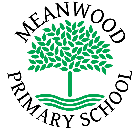 Home Learning Task     Year 1Home Learning Task     Year 1Week beginning 29th June 2020Try to complete 3-4 tasks a dayWeek beginning 29th June 2020Try to complete 3-4 tasks a dayWeek beginning 29th June 2020Try to complete 3-4 tasks a dayWeekly Maths TasksWeekly Maths TasksWeekly Reading TasksWatch this video and complete the tasks ordering numbers:https://www.bbc.co.uk/bitesize/topics/zknsgk7Put these numbers in order from smallest to largest:3     14     7     1     15     20Put these numbers in order from largest to smallest:19     2     11     5     16     5Put these minions in order from shortest to tallest: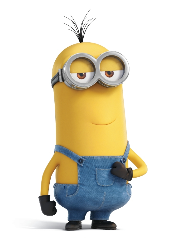 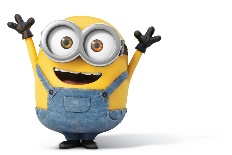 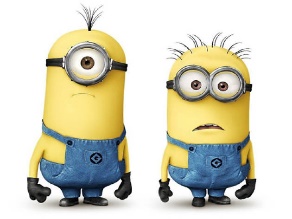 Watch this video and complete the tasks ordering numbers:https://www.bbc.co.uk/bitesize/topics/zknsgk7Put these numbers in order from smallest to largest:3     14     7     1     15     20Put these numbers in order from largest to smallest:19     2     11     5     16     5Put these minions in order from shortest to tallest:Listen to the story ‘Brian Bear’s Picnic!’ by clicking on this link:https://soundcloud.com/talkforwriting/brian/s-Tdy7BXbHz4i Think about these questions and talk about them with a grown-up:Weekly Spelling TasksWeekly Spelling TasksWeekly Writing TasksPractise writing these spellings. Remember to look, say, cover, write and check!book looktookcooktoolfoodpoolChallenge - Can you write each of these words in a sentence?Practise writing these spellings. Remember to look, say, cover, write and check!book looktookcooktoolfoodpoolChallenge - Can you write each of these words in a sentence?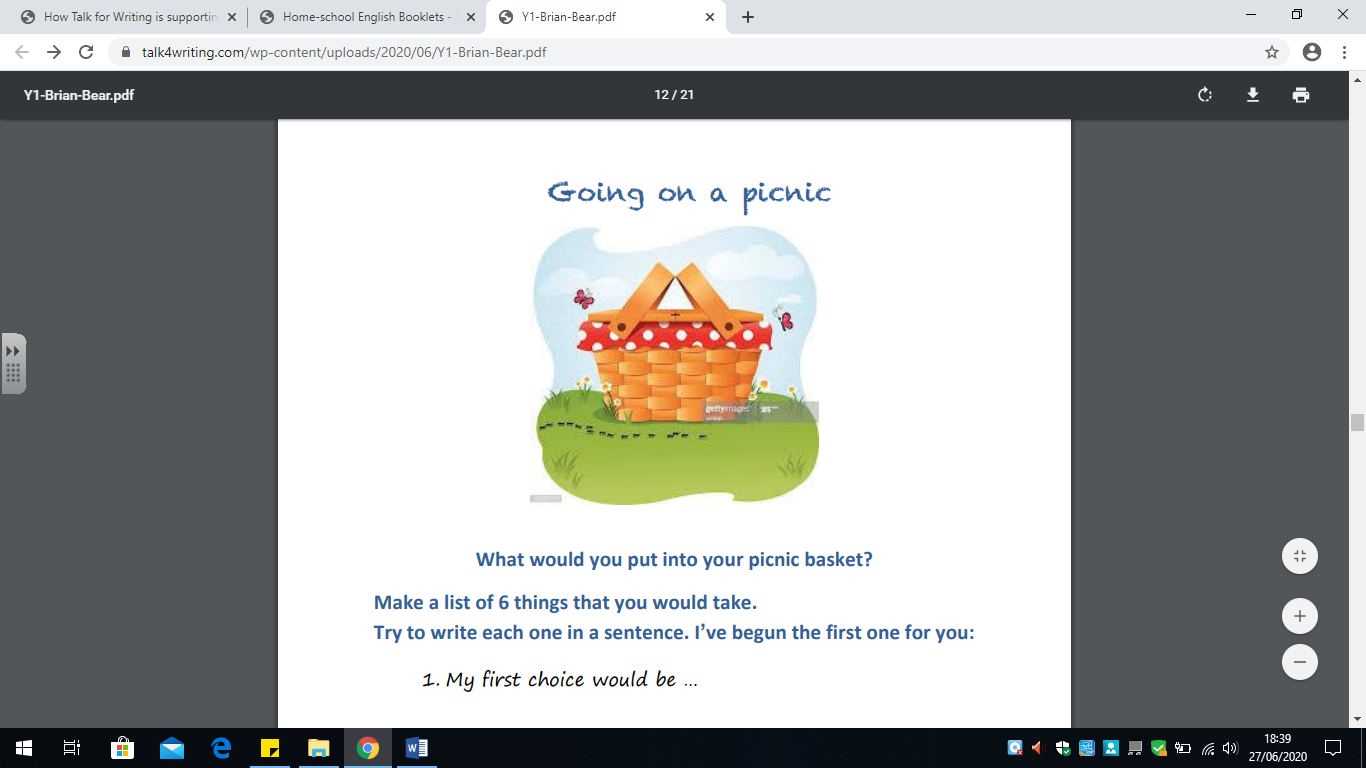 Going on a picnic!What would you put in your picnic basket? Make a list of 5 things that youwould take. Try to write each one in a sentence.ExampleMy first choice would be a sandwich.Weekly Learning TasksWeekly Learning TasksUseful Websites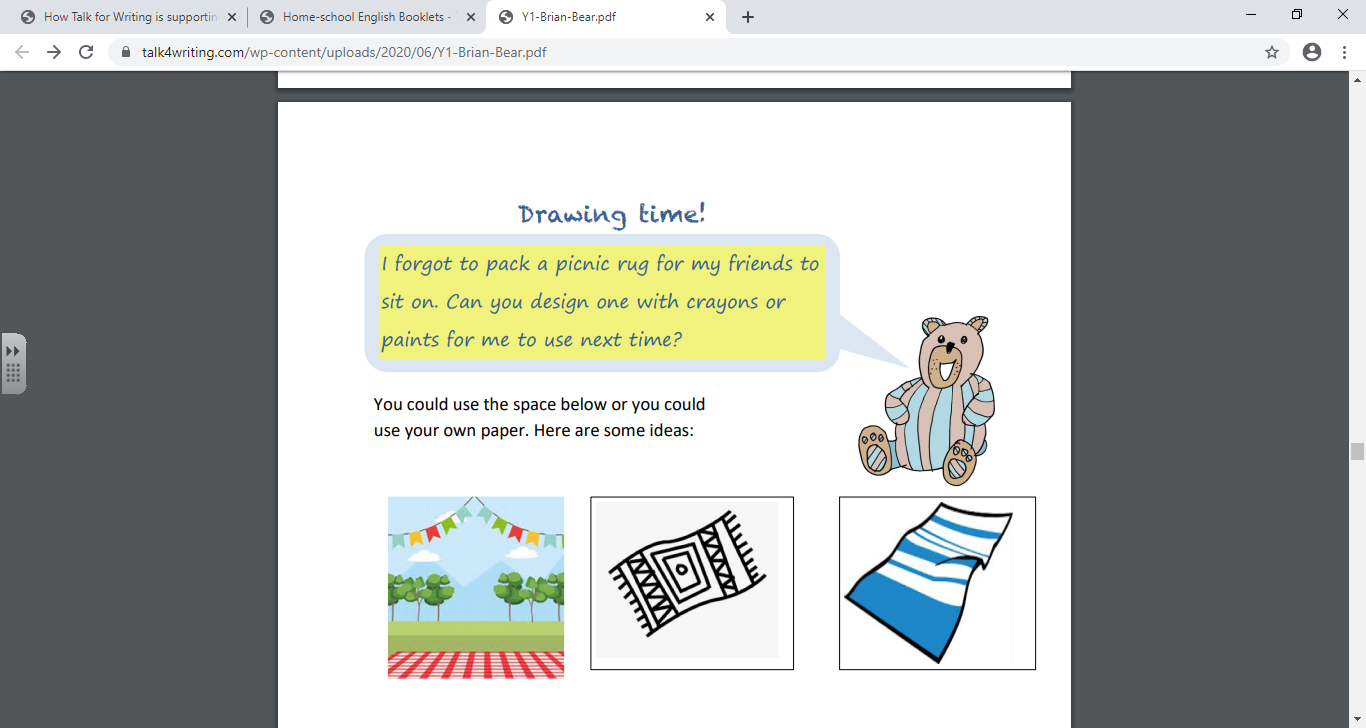 Readinghttps://www.oxfordowl.co.uk/for-home/find-a-book/library-page/ All Subjects https://www.bbc.co.uk/bitesize/levels/z3g4d2pGames/puzzles/quizzes https://www.bbc.co.uk/cbeebies/puzzlesThere will also be a daily activity for you to complete on our school Facebook page.  There are also regular updates on here too!There will also be a daily activity for you to complete on our school Facebook page.  There are also regular updates on here too!There will also be a daily activity for you to complete on our school Facebook page.  There are also regular updates on here too!